Učebnice str.53, 54AMINOKYSELINY – dusíkaté derivátyv živých organismech, hlavně bílkovinách (20 aminokyselin)jsou to ”kostičky” pro stavbu bílkovin (maso, vejce, mléko) obsahují aminoskupinu -NH2nejjednodušší- kyselina aminooctová  NH2CH2COOH (glycin) – bílá krystalická látka, dobře rozpustná ve vodě.  NUKLEOVÉ   KYSELINYve všech buňkách (jádrech)   nucleus – latinsky JÁDROslouží k uchovávání a přenosu dědičných znaků (genů) na další generaciv nich je schováno vše o našem těle, je v nich ukrytý genetický kód. Ten je určen pořadím jejích základních jednotek.2 druhy:DNA= deoxyribonukleová kyselina je pro život velmi důležitou látkou, která ve své struktuře kóduje a buňkám zadává jejich program a tím předurčuje vývoj a vlastnosti celého organismu.Dvě vlákna DNA se často spojují a vytvářejí dvoušroubovici.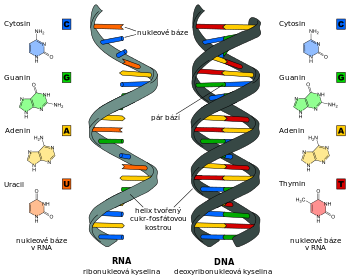 RNA= ribonukleová kyselina, slouží k tvorbě bílkovinMůžete se podívat na animovaný seriál Byl jednou jeden život 1. Díl – Planeta buněk. ESTERYpříjemně vonící látky v ovocisoučást tukůnerozpustné ve vodě, rozpustné v organických roupouštědlechv- potravinářství, parfumerieEsterifikace= reakce kyseliny + alkoholu → ester + vodaPřečti si ještě kapitolu plasty na str. 55